Grundschule Kuppelnau und St. Christina, Kuppelnaustr. 15, 88212 Ravensburg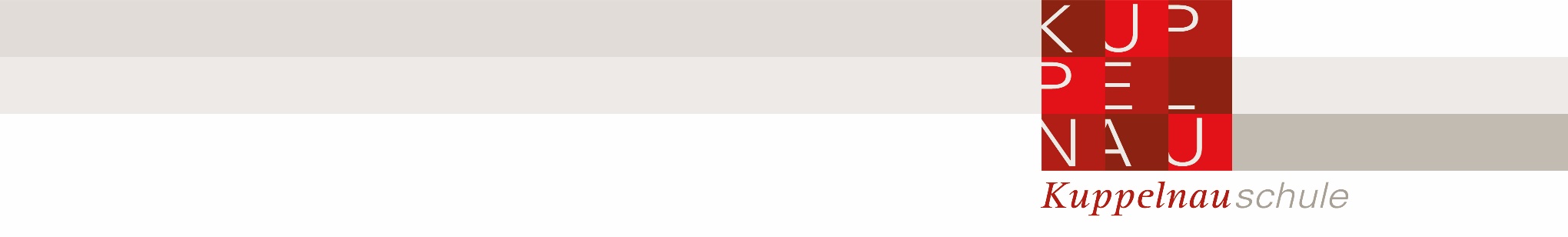 Tel. 0751/82296, Fax: 0751/82587, sekretariat@gskuppelnau-stchristina.deBitte in Druckschrift ausfüllen!Anmeldung Grundschule Kuppelnau und St. ChristinaSchuljahr 2023/2024Bitte Masernschutznachweis (Impfpass, Ärztliches Attest) vorlegen!Name des Kindes:                                o männlich   o weiblich   o diversAdresse:Geburtsdatum:                                   Geburtsort:                                                           Geburtsland:Staatsangehörigkeit:                          o deutsch                                                           o deutsch und                               (Doppelstaatler)                                                           o andere:Religion (getauft): o katholisch   o evangelisch   o alevitisch   o altkatholisch   o jüdisch   o orthodox                                       o syrisch-orthodox   o islam (sunnit. Prägung)   o islam (außer alevitisch)   o   KeineTeilnahme Religionsunterricht (in Kl. 1 und 2 ausschließlich Koko)O  Koko (Klasse 1 + 2)   konfessionell-kooperativer RU (1 Schuljahr ev RU, 1 Schuljahr rk RU im Wechsel)Teilnahme Religionsunterricht (Kl. 3 und 4)O  ev RU     O  rk RU     O  isl RU (sunnit. Prägung)O Hiermit willige ich/willigen wir in die Übermittlung des Namens meines/unseres Kindes an die Religionsgemeinschaft, an deren Religionsunterricht mein/unser Kind teilnimmt, ein.Verkehrssprache in der Familie*: O deutsch                                                     O nicht deutsch, sondern:Hat Ihr Kind eine Kleinkindbetreuung besucht?  O ja     O neinWenn ja:    o ganztags   o halbtags   o stundenweise   /Anzahl in Jahren:Hat Ihr Kind einen Kindergarten besucht?  O ja      O neinWenn ja:   o ganztags   o halbtags   o stundenweise   /Anzahl in JahrenName des Kindergartens:Liegen für den Schulbesuch bedeutsame Erkrankungen oder Beeinträchtigungen vor? Falls ja, welche?Zuletzt besuchter Kindergarten (Name und Anschrift) bei Anmeldung Kl. 1 und GFK:Zuletzt besuchte Schule (Name und Anschrift) bei Anmeldung Kl. 2, 3, 4:Kind soll mit _______________________________ zusammen in eine Klasse.Daten der Erziehungsberechtigten:Im Notfall alternativ zu verständigende Ansprechpartner (zum Beispiel Großeltern …) (*)Name:	……………………………		Kontaktdaten: ……………………………Hinweis: Wenn kein Notfallkontakt angegeben wird, ist es der Schule nicht möglich, Sie in einem Notfall zeitnah zu informieren, auch damit Sie eventuelle erforderliche medizinische Entscheidungen für Ihr Kind treffen.Gemeinsames Sorgerecht verheirateter, zusammenlebender Eltern:o jao nein, das Sorgerecht hat: ……………………………………………………………….   (Bitte geeignete Nachweise wie Gerichtsurteil oder Negativbescheinigung vorlegen)[Ort, Datum]                                      (Unterschrift des/der Erziehungsberechtigten)